Table S1.  Regression results for the association between epigenetic age acceleration and blood pressure in GENOA African Americans (n=1390)Abbreviations: SBP, systolic blood pressure; DBP, diastolic blood pressure; EAA, epigenetic age acceleration; IEAA, intrinsic epigenetic age acceleration; EEAA, extrinsic epigenetic age accelerationModel 1: Blood pressure = epigenetic age acceleration + chronological age + sex + time between methylation and blood pressure Model 2: Blood pressure = Model 1 covariates + (SBP or DBP) + antihypertensive medication Model 3: Blood pressure = Model 2 covariates + smoking + diabetes + BMIP-values <0.05 are in bold.
Table S2.  Beta coefficient for IEAA association with target organ damage measures in Model 2 and with Model 3 covariates added separatelyAbbreviations: IEAA, intrinsic epigenetic age acceleration; UACR, urinary albumin to creatinine ratio; RWT, relative wall thickness; ABI, ankle-brachial indexOnly associations in which the beta coefficient for epigenetic age acceleration was significant (p<0.05) in Model 2 and non-significant (p>0.05) in Model 3 are shown. β and P represent the beta coefficient for IEAA from the specified regression model, P represents the corresponding p-value for the beta coefficient, and Δβ represents the percentage change in β from Model 2 to the specified model.Model 2: Target organ damage = epigenetic age acceleration + chronological age + sex + time between methylation and target organ damage + SBP + DBP + antihypertensive medication P-values <0.05 are in bold.Table S3.  Regression results for the association between epigenetic age acceleration and target organ damage measures among GENOA African Americans, adjusting for array type or limiting analyses to those with EPIC dataAbbreviations: IEAA, intrinsic epigenetic age acceleration; EEAA, extrinsic epigenetic age acceleration; eGFR, estimated glomerular filtration rate; UACR, urinary albumin to creatinine ratio; RWT, relative wall thickness; LVMI, left ventricular mass index; ABI, ankle-brachial index; WMH, white matter hyperintensityOriginal Model 1: Target organ damage = epigenetic age acceleration + chronological age + sex + time between methylation and target organ damage measure *Variables were natural log transformed prior to analysis.P-values <0.05 are in bold.Abbreviations: IEAA, intrinsic epigenetic age acceleration; EEAA, extrinsic epigenetic age acceleration; eGFR, estimated glomerular filtration rate; UACR, urinary albumin to creatinine ratio; RWT, relative wall thickness; LVMI, left ventricular mass index; ABI, ankle-brachial index; WMH, white matter hyperintensityModel 1a: Target organ damage = epigenetic age acceleration + chronological age + sex + time between methylation and target organ damage measure + educational attainmentModel 2a: Target organ damage = Model 1 covariates + SBP + DBP + antihypertensive medication + educational attainmentModel 3a: Target organ damage = Model 2 covariates + smoking + diabetes + BMI + educational attainmentModel 3 for RWT and LVM also includes microalbuminuria and macroalbuminuria.All models for WMH also include total intracranial volume (TIV).*Variables were natural log transformed prior to analysis.P-values <0.05 are in bold.Table S5.  Regression results for the association between epigenetic age acceleration and target organ damage measures among GENOA African Americans with hypertensionAbbreviations: IEAA, intrinsic epigenetic age acceleration; EEAA, extrinsic epigenetic age acceleration; eGFR, estimated glomerular filtration rate; UACR, urinary albumin to creatinine ratio; RWT, relative wall thickness; LVMI, left ventricular mass index; ABI, ankle-brachial index; WMH, white matter hyperintensityModel 1: Target organ damage = epigenetic age acceleration + chronological age + sex + time between methylation and target organ damage measureModel 2: Target organ damage = Model 1 covariates + SBP + DBP + antihypertensive medication Model 3: Target organ damage = Model 2 covariates + smoking + diabetes + BMIModel 3 for RWT and LVM also includes microalbuminuria and macroalbuminuria.All models for WMH also include total intracranial volume (TIV).*Variables were natural log transformed prior to analysis.P-values <0.05 are in bold.Table S6.  Heritability estimates of epigenetic age acceleration and target organ damage measures among GENOA African Americans Abbreviations: IEAA, intrinsic epigenetic age acceleration; EEAA, extrinsic epigenetic age acceleration; eGFR, estimated glomerular filtration rate; UACR, urinary albumin to creatinine ratio; RWT, relative wall thickness; LVMI, left ventricular mass index; ABI, ankle-brachial index; WMH, white matter hyperintensity; h2, heritability estimateModel 1: Epigenetic age acceleration or target organ damage measure = chronological age + sex Model 2: Epigenetic age acceleration or target organ damage measure = Model 1 covariates + SBP + DBP + antihypertensive medication Model 3: Epigenetic age acceleration or target organ damage measure = Model 2 covariates + smoking + diabetes + BMI + albuminuriaaVariables were natural log transformed prior to analysis.†p<0.1, *p<0.05, **p<0.01, ***p<0.001Figure S1. Scatterplots of DNAm age and epigenetic age acceleration from 102 duplicated samples using 450K and EPIC array data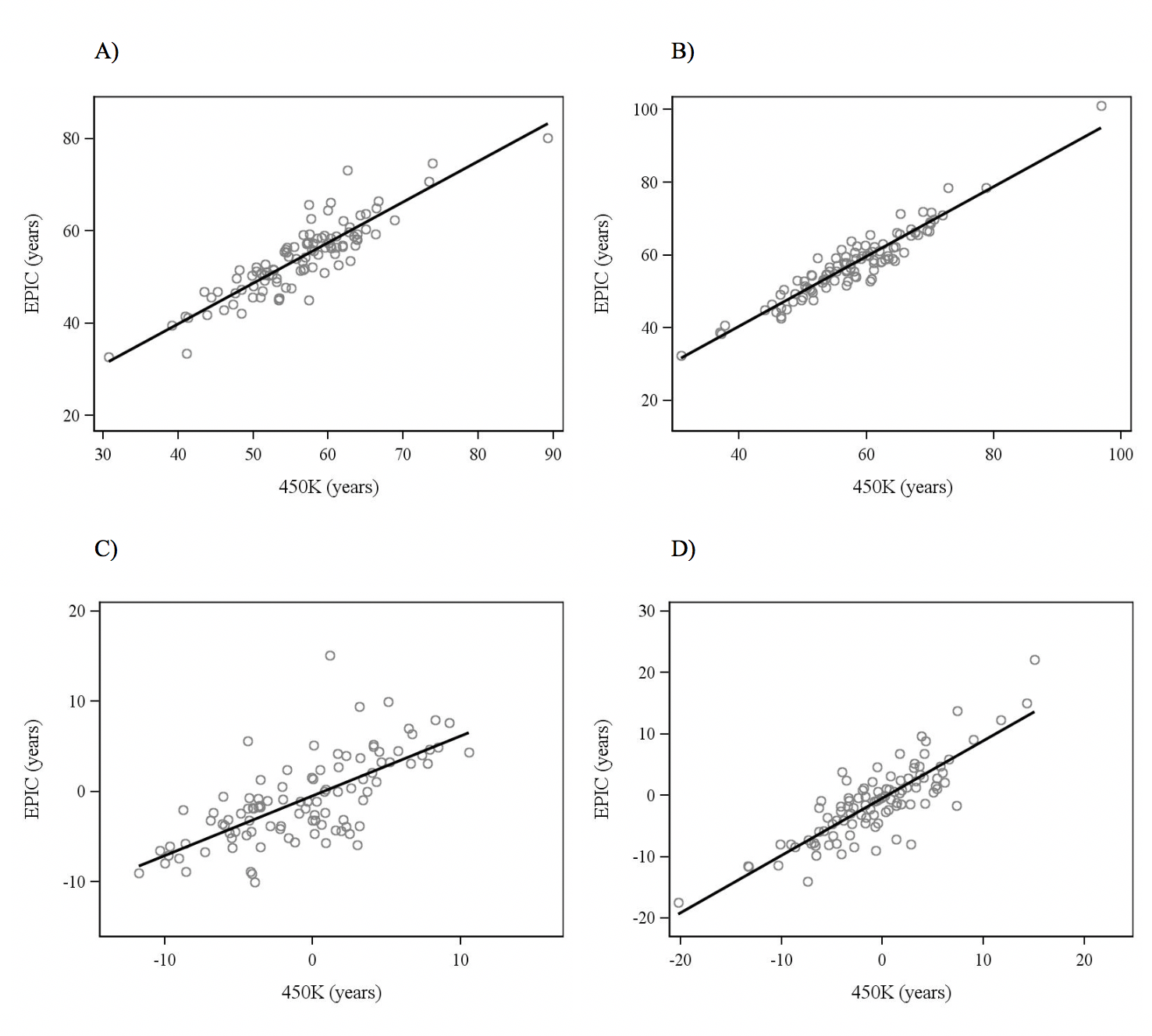 A) Horvath DNAm age (r=0.88), B) Hannum DNAm age (r=0.95), C) Intrinsic DNAm age acceleration (IEAA, r=0.70), D) Extrinsic DNAm age acceleration (EEAA, r=0.84). Linear regression lines are shown.Figure S2.  Distributions of epigenetic age acceleration measures     						     B) 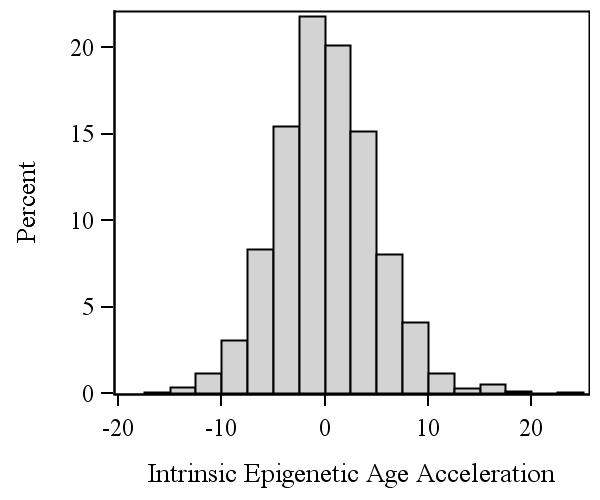 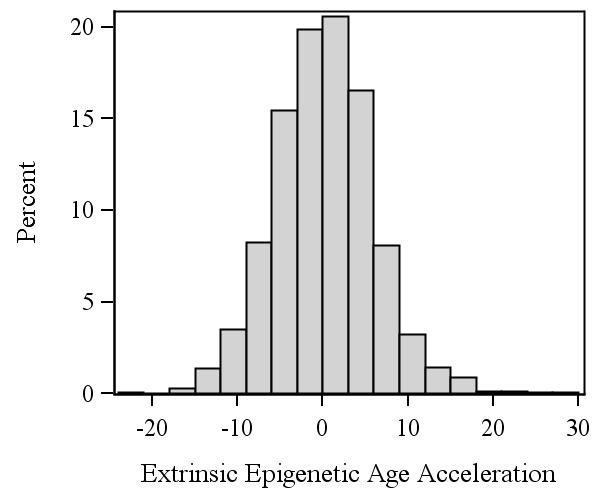 A) Intrinsic epigenetic age acceleration (IEAA); B) extrinsic epigenetic age acceleration (EEAA). Negative values indicate that the epigenetic age of the individual is younger than expected, while positive values indicate that epigenetic age is older than expected.Blood pressureEpigenetic age acceleration Model 1Model 1Model 2Model 2Model 3Model 3Blood pressureEpigenetic age acceleration βPβPβPSBPIEAA0.1190.3210.1160.1760.0730.401SBPEEAA0.1490.1270.1880.0150.1470.051DBPIEAA-6.0E-30.924-0.0400.374-0.0110.797DBPEEAA-0.0210.678-0.0720.073-0.0490.203Target organ damage Model 2Model 2Model 2 + smokingModel 2 + smokingModel 2 + smokingModel 2 + diabetesModel 2 + diabetesModel 2 + diabetesModel 2 + BMIModel 2 + BMIModel 2 + BMIModel 2 + albuminuriaModel 2 + albuminuriaModel 2 + albuminuriaTarget organ damage βPβPΔβ (%)βPΔβ (%)βPΔβ (%)βPΔβ (%)UACR0.0170.0360.0160.0412.49.1E-30.23345.50.0160.0444.3..RWT5.4E-40.0415.3E-40.0451.44.7E-40.07412.45.3E-40.0442.25.2E-40.0504.1ABI-1.9E-30.028-1.6E-30.05715.9-1.8E-30.0354.5-2.0E-30.019-6.2..Target organ damageEpigenetic age accelerationOriginal Model 1 (N=1,416)Original Model 1 (N=1,416)Model 1, Adjusting for Array Type (N=1,416)Model 1, Adjusting for Array Type (N=1,416)Original Model 1 in EPIC only (N=1,074)Original Model 1 in EPIC only (N=1,074)Target organ damageEpigenetic age accelerationβPβPβPeGFR (n=1389)IEAA-0.0820.444-0.0830.4401.1E-30.993eGFR (n=1389)EEAA0.1190.1800.1190.1800.0800.430UACR* (n=1390)IEAA0.0230.0040.0230.0040.0170.059UACR* (n=1390)EEAA0.0100.1870.0100.1870.0130.095RWT (n=1352)IEAA6.2E-40.0226.2E-40.0227.1E-40.016RWT (n=1352)EEAA-3.4E-50.886-3.4E-50.8851.9E-40.448LVMI (n=1346)IEAA0.1630.0070.1630.0070.1180.062LVMI (n=1346)EEAA0.1310.0050.1310.0050.1710.001ABI (n=1359)IEAA-2.1E-30.014-2.1E-30.014-1.6E-30.107ABI (n=1359)EEAA-1.2E-30.075-1.2E-30.077-1.4E-30.080WMH*(n=758)IEAA-4.2e-30.333-4.1E-30.340-3.3E-40.942WMH*(n=758)EEAA6.8e-30.0686.9E-30.0688.0E-30.040Table S4.  Regression results for the association between epigenetic age acceleration and target organ damage measures among GENOA African Americans, adjusting for educational attainmentTable S4.  Regression results for the association between epigenetic age acceleration and target organ damage measures among GENOA African Americans, adjusting for educational attainmentTable S4.  Regression results for the association between epigenetic age acceleration and target organ damage measures among GENOA African Americans, adjusting for educational attainmentTable S4.  Regression results for the association between epigenetic age acceleration and target organ damage measures among GENOA African Americans, adjusting for educational attainmentTable S4.  Regression results for the association between epigenetic age acceleration and target organ damage measures among GENOA African Americans, adjusting for educational attainmentTable S4.  Regression results for the association between epigenetic age acceleration and target organ damage measures among GENOA African Americans, adjusting for educational attainmentTable S4.  Regression results for the association between epigenetic age acceleration and target organ damage measures among GENOA African Americans, adjusting for educational attainmentTable S4.  Regression results for the association between epigenetic age acceleration and target organ damage measures among GENOA African Americans, adjusting for educational attainmentTarget Organ DamageEpigenetic Age AccelerationModel 1aModel 1aModel 2aModel 2aModel 3aModel 3aTarget Organ DamageEpigenetic Age AccelerationβPβPβPeGFR (n=1389)IEAA-0.0730.501-0.0320.767-0.0260.805eGFR (n=1389)EEAA0.1390.1220.1140.2040.1060.241UACR* (n=1390)IEAA0.0220.0060.0160.0488.1E-30.288UACR* (n=1390)EEAA7.8E-30.2995.4E-30.4276.0E-50.993RWT (n=1352)IEAA6.4E-40.0205.6E-40.0364.7E-40.078RWT (n=1352)EEAA-1.7E-50.943-2.8E-50.904-9.4E-50.693LVMI (n=1346)IEAA0.1550.0100.1030.0700.0620.261LVMI (n=1346)EEAA0.1190.0110.1100.0170.0920.032ABI (n=1359)IEAA-1.9E-30.030-1.6E-30.056-1.4E-30.087ABI (n=1359)EEAA-7.6E-40.271-6.1E-40.365-4.9E-40.460WMH* (n=758)IEAA-4.6E-30.298-5.8E-30.186-8.0E-30.071WMH* (n=758)EEAA6.4E-30.0946.6E-30.0775.6E-30.128Target organ damageEpigenetic age accelerationModel 1Model 1Model 2Model 2Model 3Model 3Target organ damageEpigenetic age accelerationβPβPβPeGFR (n=1126)IEAA-0.0540.647-0.0530.647-0.0320.785eGFR (n=1126)EEAA0.1180.2320.0930.3420.0970.323UACR* (n=1127)IEAA0.0210.0260.0190.0359.3E-30.290UACR* (n=1127)EEAA0.0120.1527.9E-30.3047.4E-40.924RWT (n=1092)IEAA3.7E-40.2203.9E-40.1763.0E-40.306RWT (n=1092)EEAA-1.7E-40.505-2.2E-40.379-2.9E-40.250LVMI (n=1086)IEAA0.1240.0620.1150.0730.0700.254LVMI (n=1086)EEAA0.1270.0170.1110.0350.0850.083ABI (n=1097)IEAA-2.3E-30.020-2.1E-30.028-1.7E-30.061ABI (n=1097)EEAA-1.3E-30.112-1.0E-30.177-8.8E-40.246WMH* (n=592)IEAA-5.8E-30.226-5.7E-30.223-8.5E-30.075WMH* (n=592)EEAA8.5E-30.0408.2E-30.0417.1E-30.071Measureh2 in Model 1h2 in Model 2h2 in Model 3IEAA0.480***0.508***0.503***EEAA0.607***0.601***0.603***eGFR0.418***0.398***0.439***UACRa0.381***0.377***0.331***RWT0.276***0.259***0.249***LVMI0.577***0.520***0.451***ABI0.354***0.355***0.317***WMHa0.346***0.323**0.325**